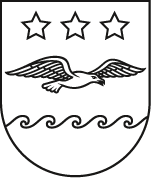 JŪRMALAS DOMELĒMUMSJūrmalāJūrmalas dome 2022. gada 24. novembrī pieņēma lēmumu Nr. 557 “Par zemesgabala Dubulti 3520, Jūrmalā, pirmās izsoles organizēšanu” par Jūrmalas pilsētas pašvaldībai piederošā zemesgabala Dubulti 3520, Jūrmalā, kadastra Nr. 1300 010 3520, ar kopējo platību 11 485 m2, (turpmāk – zemesgabals), pārdošanu pirmā elektroniskā izsolē ar augšupejošu soli, apstiprināja pirmās izsoles sākumcenu 279 000 euro (divi simti septiņdesmit deviņi tūkstoši euro), izsoles soli 13 950 euro (trīspadsmit tūkstoši deviņi simti piecdesmit euro) un izsoles dalības maksu 20 euro (divdesmit euro), kā arī apstiprināja nekustamā īpašuma izsoles noteikumus (turpmāk – izsoles noteikumi).Elektronisko izsoļu vietnē https://izsoles.ta.gov.lv izsludinātajā izsolē noteiktajā pieteikšanās termiņā no 2023. gada 4. janvāra līdz 2023. gada 24. janvārim tika reģistrēts viens izsoles dalībnieks. Par izsoles uzvarētāju kļuva izsoles dalībnieks “Vārds, Uzvārds”, (turpmāk – izsoles uzvarētājs), kura piedāvātā zemesgabala cena ir 292 950 euro (divi simti deviņdesmit divi tūkstoši deviņi simti piecdesmit euro), kas paaugstināta par vienu izsoles soli.Atbilstoši izsoles noteikumu 6.2. apakšpunktam, izsoles dalībniekam, kurš nosolījis augstāko cenu, viena mēneša laikā pēc paziņojuma par pirkuma summu saņemšanas dienas jāiemaksā visa pirkuma maksa, atrēķinot iemaksāto nodrošinājumu. Izsoles uzvarētājs Jūrmalas valstspilsētas administrācijas norēķinu kontā 2023. gada 23. janvārī iemaksāja izsoles nodrošinājumu 27 900 euro (divdesmit septiņi tūkstoši deviņi simti euro) apmērā un 2023. gada 8. februārī iemaksāja atlikušo pirkuma maksas daļu 265 050 euro (divi simti sešdesmit pieci tūkstoši piecdesmit euro), līdz ar to saskaņā ar izsoles noteikumu 6.8. apakšpunktu, ir pamats apstiprināt zemesgabala izsoles rezultātus.Ņemot vērā iepriekš minēto, pamatojoties uz Publiskas personas mantas atsavināšanas likuma 34. panta otro daļu, 36. panta pirmo daļu, izsoles noteikumu 6.8., 6.9. un 6.10. apakšpunktu, 2023. gada 4. februāra aktu par nekustamā īpašuma pārdošanu izsolē Nr. 3029497/0/2023-AKT un Jūrmalas Mantas novērtēšanas un izsoļu komisijas 2023. gada 8. februāra sēdes lēmumu (protokols Nr.8.2-4/3), Jūrmalas dome nolemj:Apstiprināt no 2023. gada 4. janvāra līdz 2023.gada 3. februārim notikušās zemesgabala Dubulti 3520, Jūrmalā, kadastra Nr. 1300 010 3520, (turpmāk – zemesgabals), izsoles rezultātus un pārdot zemesgabalu izsoles uzvarētājam – “Vārds, Uzvārds”, “personas kods”, par pirkuma maksu 292 950 euro (divi simti deviņdesmit divi tūkstoši deviņi simti piecdesmit euro).Uzdot Jūrmalas valstspilsētas administrācijas Īpašumu pārvaldes Pašvaldības īpašumu nodaļai virzīt parakstīšanai zemesgabala pirkuma līgumu.Pilnvarot Jūrmalas valstspilsētas pašvaldības izpilddirektoru parakstīt zemesgabala pirkuma līgumu.Jomas iela 1/5, Jūrmala, LV - 2015, tālrunis: 67093816, e-pasts: pasts@jurmala.lv, www.jurmala.lv2023. gadaNr.Par zemesgabala Dubulti 3520, Jūrmalā, izsoles rezultātu apstiprināšanu un pirkuma līguma noslēgšanu( Nr. , . punkts)PriekšsēdētājaR. Sproģe